UNIVERSIDADE FEDERAL DO TOCANTINS EDITORA UNIVERSITÁRIA - EDUFT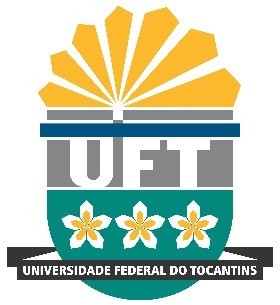 Av. NS 15, 109 – Norte (ALCNO 14), Prédio da Biblioteca, sala 105 | 77.001-090 | Palmas/TO (63) 3229-4453 | www.uft.edu.br| editora@uft.edu.brA Universidade Federal do Tocantins (UFT), por meio de sua Editora (EDUFT), torna pública a homologação das propostas recebidas para a chamada pública de financiamento de livros digitais (EPUB/PDF), de acordo com as especificidades e diretrizes do EDITAL EDUFT Nº 002/2019.1. ARTIGOS HOMOLOGADOS	 2. DAS DISPOSIÇÕES FINAIS	As propostas homologadas seguirão para a próxima etapa que se refere à análise e ao julgamento quanto ao mérito. Dadas as características da atividade de análise de mérito, a previsão de divulgação do resultado parcial das obras é a partir de 01 de agosto de 2019.Mais informações podem ser obtidas pelo telefone (63) 3229-4453, pelo e-mail editora@uft.edu.br ou no site www.uft.edu.br/editora.Palmas, 28 de junho de 2019.CYNTHIA MARA MIRANDAPresidenta do Conselho Editorial da EDUFTArtigoAutor Biodiversidade e distribuição da Apifauna (hymenoptera: apoidea) em área de reserva na região ecotonal Amazônia/Cerrado, Pium/ToSimone Santos Oliveira BarrosBiodiversidade na região da Ilha do Bananal/CantãoGabriel Brito CostaCrocodilianos do Parque Nacional do Araguaia: um enfoque sobre a estrutura populacionalThiago Costa Gonçalves PortelinhaDa exploração ao crime: do retrato histórico na Ilha do Bananal ao diagnóstico atual da caça predatória de jacarés no TocantinsAndré Costa PereiraEstado do conhecimento da fauna de aracnídeos da região da Ilha do Bananal/CantãoLidianne SalvatierraMonitoramento e caracterização da qualidade do rio JavaésSandro Estevan MoronQuelônios do Parque Nacional do Araguaia: um histórico dos trabalhos do grupo Croque (2004-2012).Thiago Costa Gonçalves Portelinha